Pupil premium strategy statement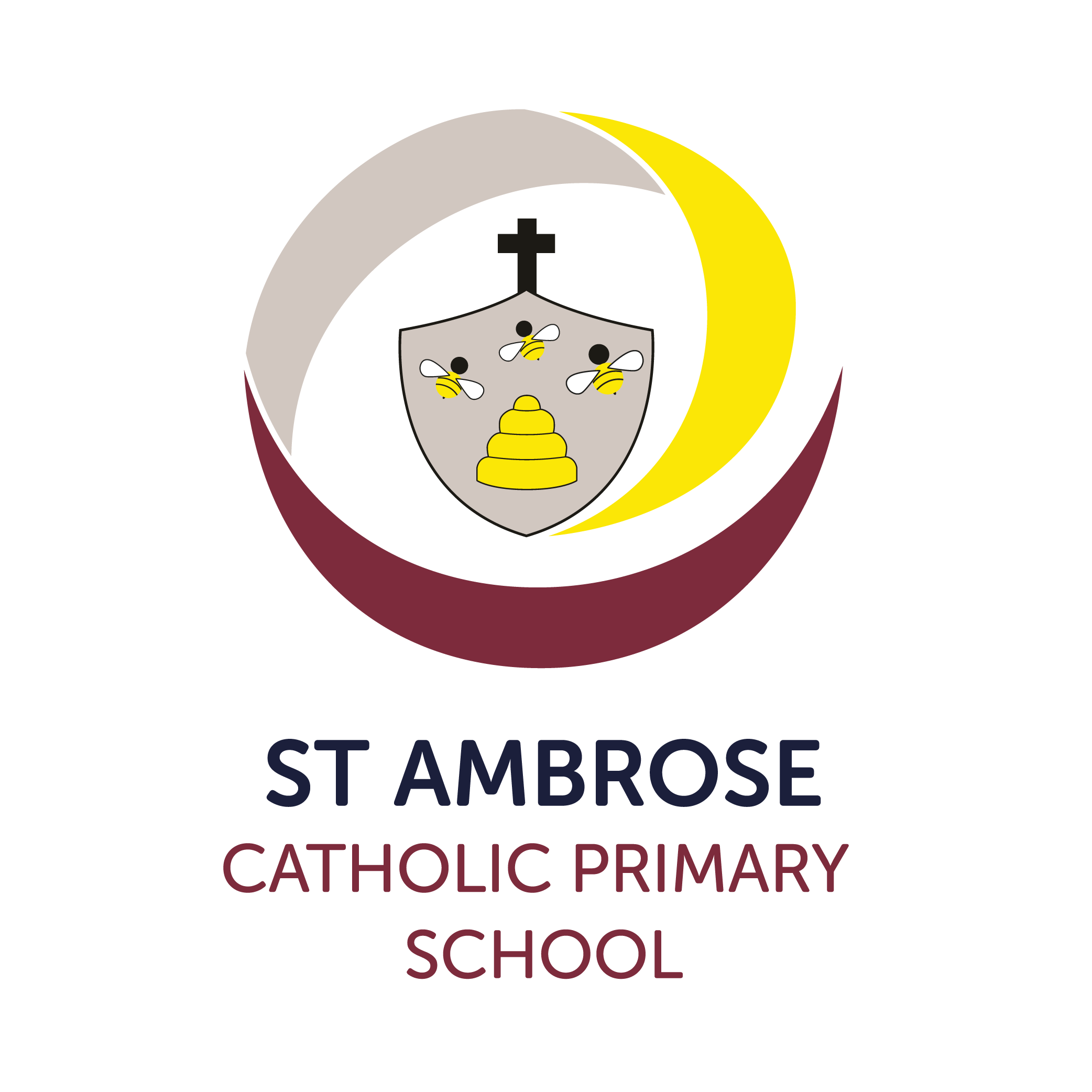 This statement details our school’s use of pupil premium (and recovery premium for the 2023 to 2024 academic year) funding to help improve the attainment of our disadvantaged pupils. It outlines our pupil premium strategy, how we intend to spend the funding in this academic year and the effect that last year’s spending of pupil premium had within our school. School overviewFunding overviewPart A: Pupil premium strategy planStatement of intentChallengesThis details the key challenges to achievement that we have identified among our disadvantaged pupils.Intended outcomes This explains the outcomes we are aiming for by the end of our current strategy plan, and how we will measure whether they have been achieved.Activity in this academic yearThis details how we intend to spend our pupil premium (and recovery premium funding) this academic year to address the challenges listed above.Teaching (for example, CPD, recruitment and retention)Budgeted cost: £9697.84Targeted academic support (for example, tutoring, one-to-one support structured interventions) Budgeted cost: £Wider strategies (for example, related to attendance, behaviour, wellbeing)Budgeted cost: £Part B: Review of outcomes in the previous academic yearPupil premium strategy outcomesPlease see Pupil premium Impact Statement document 2021-2022Externally provided programmesPlease include the names of any non-DfE programmes that you purchased in the previous academic year. This will help the Department for Education identify which ones are popular in EnglandService pupil premium funding (optional)For schools that receive this funding, you may wish to provide the following information: Further information (optional)DetailDataSchool nameSt Ambrose Catholic Primary SchoolNumber of pupils in school 202Proportion (%) of pupil premium eligible pupils  47Academic year/years that our current pupil premium strategy plan covers (3 year plans are recommended) 2022/232023/20242024/2025Date this statement was publishedDecember 2023 Date on which it will be reviewedDecember 2024Statement authorised byMrs Emma BrocklesbyPupil premium leadMrs Sarah LaskeyGovernor / Trustee leadMr Michael JonesDetailAmountPupil premium funding allocation this academic year£62565Recovery premium funding allocation this academic year£4500Pupil premium funding carried forward from previous years £0Total budget for this academic yearIf your school is an academy in a trust that pools this funding, state the amount available to your school this academic year£67,065When making decisions about using Pupil Premium funding it is important to consider the context of the school and the subsequent challenges faced. Research conducted by EEF should then be used to support decisions around the usefulness of different strategies and their value for money.Common barriers to learning for disadvantaged children, can be less support at home, weak language and communication skills, lack of confidence, more frequent behaviour difficulties and attendance and punctuality issues. There may also be complex family situations that prevent children from flourishing. The challenges are varied and there is no “one size fits all”.Our ultimate objectives are:To narrow the attainment gap between disadvantaged and non-disadvantaged pupils.For all disadvantaged pupils in school to make or exceed nationally expected progress rates.To support our children’s health and wellbeing to enable them to access learning at an appropriate level.We aim to do this throughEnsuring that teaching and learning opportunities meet the needs of all the pupilsEnsuring that appropriate provision is made for pupils who belong to vulnerable groups, this includes ensuring that the needs of socially disadvantaged pupils are adequately assessed and addressedWhen making provision for socially disadvantaged pupils, we recognise that not all pupils who receive free school meals will be socially disadvantagedWe also recognise that not all pupils who are socially disadvantaged are registered or qualify for free school meals. We reserve the right to allocate the Pupil Premium funding to support any pupil or groups of pupils the school has legitimately identified as being socially disadvantaged. Pupil premium funding will be allocated following a needs analysis which will identify priority classes, groups or individuals. Limited funding and resources means that not all children receiving free school meals will be in receipt of pupil premium interventions at one time.Achieving these objectives:The range of provision the Governors consider making for this group include and would not be inclusive of:Ensuring all teaching is good or better thus ensuring that the quality of teaching experienced by all children is improved.All our work through the pupil premium will be aimed at accelerating progress, moving children to at least age-related expectations. Support payment for activities, educational visits and residentials. Ensuring children have first-hand experiences to use in their learning in the classroom.To provide a Well-being & Nurture HLTA to focus on well-being of disadvantaged pupils and families.To provide a Learning Mentor to focus on narrowing the gaps between pupil premium and non-pupil premium pupils.1:1 supportAdditional learning support.Behaviour support Challenge numberDetail of challenge 1Narrowing the attainment gap across Reading, Writing and Maths.2Attainment gap in children achieving greater depth particularly in writing3Poor parental engagement4Attendance and Punctuality issues of PP pupils5Behaviour difficulties within a core group of childrenIntended outcomeSuccess criteriaMost Pupil Premium pupils to achieve the same, if not better attainment within Reading compared to non PP pupilsProgress measures on Arbor indicate same or better progress seen in PP children by 2025Most Pupil Premium pupils to achieve the same, if not better attainment within Writing compared to non PP pupilsProgress measures on Arbor indicate same or better progress seen in PP children by 2025Most Pupil Premium pupils to achieve the same, if not better attainment within Maths compared to non PP pupilsAttainment measures on Arbor indicate same or better attainment seen in PP children by 2025
Improved number of pupils to achieve Greater Depth in MathsAttainment measures on Arbor indicate an improvement in the number of pupils achieved GD for writing by 2025Increase in attendance - pupils who have a greater attendance at school have better opportunities to access the required learning to achieve in school.Pupils’ attendance increases across the year and they become more punctual – monitored using Arbor.Ensure attendance of disadvantaged pupils has improved by 2025Improved attitudes to learning for PP pupils.Reduction of incidents on Arbor and improved outcomes on Boxall Profiles by 2025ActivityEvidence that supports this approachChallenge number(s) addressedTeachers to access termly CPD on planning and delivery of the teaching of writing.£720EEF guide to professional development states that PD activities are unlikely to be successful without ensuring there is both high-quality content and a sharp focus on pupil outcomes. It is recommended to provide explicit support to help teachers apply general pedagogy to specific subject domains. 
1, 2,All relevant staff to receive CPD on providing high quality teaching.Training and support provided by SENDCo £5,977.84 EEF guide to pupil premium – tiered approach – teaching is the top priority, including CPD.EEF - High quality teaching improves pupil outcomes, and effective professional development offers a crucial tool to develop teaching quality and enhance children’s outcomes in the classroom.1 Maths - Enhance teachers’ pedagogical knowledge; focus upon the use of resources to develop pupils’ conceptual understanding & focus upon challenging pupils through deepening their learning£3000EEF – Professional development should be used to raise the quality of practitioners’ knowledge of mathematics, of children’s mathematical development, and of effective mathematical pedagogy.EEF guide to professional development states that PD activities are unlikely to be successful without ensuring there is both high-quality content and a sharp focus on pupil outcomes. It is recommended to provide explicit support to help teachers apply general pedagogy to specific subject domains.2023-24 - We will be working with a mathematics consultant to support staff CPD and develop pedagogical knowledge.1ActivityEvidence that supports this approachChallenge number(s) addressedLearning Mentor to work with disadvantaged pupils across the school to support their learning.£ 14,693EEF (+4) Small group tuition is defined as one teacher or professional educator working with two to five pupils together in a group. This arrangement enables the teacher to focus exclusively on a small number of learners, usually in a separate classroom or working area. Intensive tuition in small groups is often provided to support lower attaining learners or those who are falling behind, but it can also be used as a more general strategy to ensure effective progress, or to teach challenging topics or skills.1, 2, 5TA’s deployed across the school to work in classrooms alongside the teacher to enable delivery of high quality classroom teaching.£ 25,224.36EEF suggest that school leaders should develop effective teams of teachers and Tas, who understand their complementary roles in the classroom. School should try and organise staff so that the pupils who struggle most have as much time with the teacher as others.1, 2, 5Interventions in place to support the progress of maths across the school where identified – Third Space Learning Maths Closing the gap with 1:1 tuition£5000EEF (+4). Intensive tuition in small groups is often provided to support lower attaining learners or those who are falling behind, but it can also be used as a more general strategy to ensure effective progress, or to teach challenging topics or skills.EEF (+4). Intensive tuition in small groups is often provided to support lower attaining learners or those who are falling behind, but it can also be used as a more general strategy to ensure effective progress, or to teach challenging topics or skills.1Skilled phonics trained adults to run phonics booster sessions.£800EEF (+4). Intensive tuition in small groups is often provided to support lower attaining learners or those who are falling behind, but it can also be used as a more general strategy to ensure effective progress, or to teach challenging topics or skills.1, 2, 5ActivityEvidence that supports this approachChallenge number(s) addressedWell-Being & Nurture HLTA to work with vulnerable families and improve parental engagement.Tea-Pot Time – parent and school discussion group led by HLTA.£5,204.34EEF (+3) We define parental engagement as the involvement of parents in supporting their children’s academic learning. It includes: general approaches which encourage parents to support their children with, for example reading or homework; the involvement of parents in their children’s learning activities; and more intensive programmes for families in crisis.3Head of School to work closely with Office Administrator to analyse attendance and contact low attenders. 2023-2024 - work with EWO to improve attendance. Targeted attendance activities, including:Review and update attendance policyAdopt Bristol approachHOS attended Bristol approach courseWork with PP parents and students to identify specific barriers to attendanceTarget support based on specific barriers.£2514Research presented by organisations such as Welsh Assembly Government (2011) & Durrington Research School (2018) suggest that the identified activities all have a significant impact on attendance outcomes for PP student4Well-being & Nurture HLTA to support children who are having difficulty accessing curriculum due to self-esteem issues or difficulty managing emotions.£10,000                                                                                                                                                                                                                                                                                                                                                                                                                                                                                                                                                                                                                                                                                                                                                                                                                                                                                                                                                                                                                                                                                                                                                                                                                                                                                                                                                                                                                                                                                                                                                                                                                                                                                                                                                                                                                                                                                                                                                                                                                                                                                                                                                                                                                                                                                                                                                                                                                                                                                                                                                                                                                                                                                                                                                                                                                                                                                                                                                                                                                                                                                                                                                                                                                                                                                                                                                                                                                                                                                                                                                                                                                                                                                                                                                                                                                                                                                                                                                                                                                                                                                                                                                                                                                                                                                                                                                                                                                                                                                                                                                                                                                                                                                                                                                                                                                                                                                                                                                                                                                                                                                                                                                                                                                                                                                                                            EEF (+4) Social and Emotional Learning – interventions which target social and emotional learning seek to improve pupil’s interaction with others and self management of emotions, rather than focusing directly on the academic or cognitive elements of learning.  SEL interventions might focus on the ways in which students work with (and alongside) their peers, teachers, family and community.  These include: specialised programmes which are targeted at students with particular social or emotional needs.1, 2, 3, 4, 5Enrichment opportunities supported e.g. trips and clubs. Support with uniform.£1500Children who are exposed to these have an enhanced knowledge and understanding of the world. When finance isn’t an issue for families, they almost always want their children to experience these.3, 5ProgrammeProvider‘I am a clever writer’Sarah Lilley Consultant – I am a clever writer (2021-2023)Excellence for Schools – Maths J D Hughes (2022-2023)MeasureDetails How did you spend your service pupil premium allocation last academic year?What was the impact of that spending on service pupil premium eligible pupils?Use this space to provide any further information about your pupil premium strategy. For example, about your strategy planning, or other activity that you are implementing to support disadvantaged pupils, that is not dependent on pupil premium or recovery premium funding.